PRESSEMITTEILUNG	28. Januar 2022QUANTRON beschleunigt Dekarbonisierung im Güter- und Personentransport Prof. Dr.-Ing. Raimund Klinkner, Vorsitzender des Präsidiums Deutsches Verkehrsforum (DVF): „Die Quantron AG rüstet dieselbetriebene Nutzfahrzeuge auf emissionsfreie Antriebstechnologien um. Dies ermöglicht eine schnellere Umstellung des LKW- und Busverkehrs auf klimaneutrale Antriebe.“ Quantron AG begrüßt Pläne des neuen Verkehrsministers der Bundesrepublik Deutschland Volker Wissing zur Transformation im Güter- und Personenverkehr und bietet erfolgreich emissionsfreie Nutzfahrzeuge sowie begleitende Dienstleistungen anQUANTRON ist seit Januar 2022 Mitglied im Deutschen VerkehrsforumMit Antritt des neuen Verkehrsministers Volker Wissing, FDP, schlägt die Bundesregierung einen klaren Kurs hin zur Klimaneutralität ein. So betonte Wissing im ZDF-Morgenmagazin, dass der Verkehrssektor einen großen Beitrag zur Klimaneutralität zu leisten habe. Als Pionier und Innovationstreiber für E-Mobilität im Personen-, Transport- und Güterverkehr bietet die Quantron AG die hierfür notwendigen emissionsfreien LKW, Busse und Transporter an.Um den Güterverkehr schnellstmöglich zu dekarbonisieren, rüstet die Quantron AG Bestands- und Gebrauchtfahrzeuge von Diesel- auf emissionsfreie Elektroantriebe um. Diese erhalten dadurch quasi ein zweites, nunmehr umweltfreundliches Leben und tragen so elementar für Klimaschutz und Ressourcenmanagement im Verkehrssektor bei.Prof. Dr.-Ing. Raimund Klinkner, Vorsitzender des Präsidiums Deutsches Verkehrsforum (DVF), würdigte dieses Engagement auf einer gemeinsamen Pressekonferenz Ende letzten Jahres. „Der Repowering-Ansatz der Quantron AG, dieselbetriebene Nutzfahrzeuge auf emissionsfreie Antriebstechnologien umzurüsten, ermöglicht eine schnellere Umstellung des LKW- und Busverkehrs auf klimaneutrale Antriebe“. „Zeit ist ein wesentlicher Faktor für die Klimabilanz“, führt Klinkner aus, weshalb der Fokus angesichts der ambitionierten Klimaziele der neuen Bundesregierung „nicht nur auf Neufahrzeugen liegen darf, sondern sich auch auf die Bestandsflotten richten muss.“ Für den Vorsitzenden des Präsidiums Deutsches Verkehrsforum ist „ein ‚Refit‘ der vorhandenen Fahrzeugflotte eine sehr sinnvolle Maßnahme.“Dass QUANTRON auf dem richtigen Weg ist, zeigt die jüngste Auszeichnung des Unternehmens mit dem „Europäischen Transportpreis für Nachhaltigkeit 2022“.Die Quantron AG ist seit Januar 2022 Mitglied im Deutschen Verkehrsforum (DVF).Foto-Vorschau: 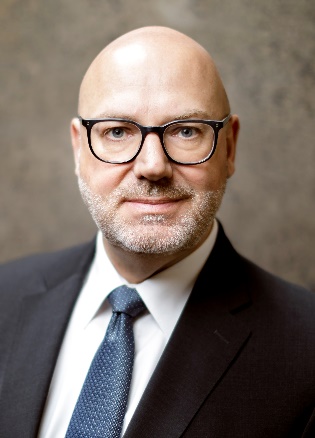 Das Originalfoto in niedriger und hoher Auflösung finden Sie hier: Pressemitteilungen der Quantron AG (https://www.quantron.net/q-news/pr-berichte/) BildunterschriftProf. Dr.-Ing. Raimund Klinkner, Vorsitzender des Präsidiums Deutsches Verkehrsforum (DVF)Über die Quantron AGDie Quantron AG ist Systemanbieter von sauberer batterie- und wasserstoffbetriebener E-Mobilität für Nutzfahrzeuge wie LKW, Busse und Transporter. Das breite Leistungsspektrum der Innovationsschmiede umfasst neben neuen Elektro-Fahrzeugen die Elektrifizierung von Gebraucht- und Bestandsfahrzeugen, die Erstellung individueller Gesamtkonzepte inklusive der passenden Ladeinfrastruktur wie auch Miet-, Finanzierungs- und Leasingangebote sowie Fahrerschulungen. Zudem vertreibt die Quantron AG Batterien und integrierte maßgeschneiderte Elektrifizierungskonzepte an Hersteller von Nutzfahrzeugen, Maschinen und Intralogistikfahrzeugen. Das deutsche Unternehmen aus dem bayerischen Augsburg ist Pionier und Innovationstreiber für E-Mobilität im Personen-, Transport- und Güterverkehr. Es verfügt über ein Netzwerk von 700 Servicepartnern und das umfassende Wissen qualifizierter Fachleute aus den Bereichen Leistungselektronik und Batterietechnologie, unter anderem durch die Kooperation mit CATL, dem weltweit größten Batterieproduzenten. Die Quantron AG verbindet, als Hightech-Spinoff der renommierten Haller GmbH, 138 Jahre Nutzfahrzeugerfahrung mit modernstem E-Mobilitäts-Knowhow.Die Quantron AG forscht jeden Tag an E-Fahrzeugen und emissionsfreien Antriebstechnologien, um diese noch effizienter und wirtschaftlicher zu machen und leistet so einen wesentlichen Beitrag zum nachhaltig umweltfreundlichen Personen- und Gütertransport.Weitere Informationen finden Sie unter www.quantron.netBesuchen Sie die Quantron AG auf unseren Social Media Kanälen bei LinkedIn und YouTube.Ansprechpartner: Dipl.-Ing. Volker Seitz, CCO Quantron AG, presse@quantron.net, +49 (0) 821 78 98 40 86
